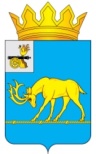 МУНИЦИПАЛЬНОЕ ОБРАЗОВАНИЕ «ТЕМКИНСКИЙ РАЙОН» СМОЛЕНСКОЙ ОБЛАСТИТЕМКИНСКИЙ РАЙОННЫЙ СОВЕТ ДЕПУТАТОВР Е Ш Е Н И Еот 25 августа 2023 года                                                                                              №79 Об итогах летней оздоровительной кампании 2023 года на территории муниципального образования «Темкинский район» Смоленской области Рассмотрев информацию «Об итогах летней оздоровительной кампании 2023 года на территории муниципального образования «Темкинский район» Смоленской области», в соответствии с Уставом муниципального образования «Темкинский район» Смоленской области (новая редакция) (с изменениями), решением постоянной комиссии по социальной политикеТемкинский  районный  Совет  депутатов  р е ш и л:1. Информацию «Об итогах летней оздоровительной кампании 2023 года на территории муниципального образования «Темкинский район» Смоленской области» принять к сведению.2. Настоящее решение вступает в силу со дня обнародования и подлежит размещению на официальном сайте в информационно-телекоммуникационной сети «Интернет».3. Контроль за исполнением настоящего решения возложить на постоянную комиссию по социальной политике (председатель В.А.Харичкина).Председатель Темкинскогорайонного Совета депутатов                                                                   Л.Ю. Терёхина